[ALL INDIA TENNIS ASSOCIATION]                                                                	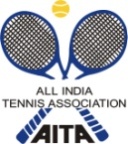 RULES / REGULATIONSNAME OF THE TOURNAMENTPRO STAR ACADEMY AITA MEN’S 50K TENNIS TOURNAMENT 2016NAME OF THE STATE ASSOCIATIONHARYANA TENNIS ASSOCIATIONHONY. SECRETARY OF ASSOCIATIONMR SUMAN KAPURADDRESS OF ASSOCIATIONkapursuman@yahoo.comTOURNAMENT WEEKWEEK: 31ST OCTOBER 2016ENTRY DEADLINE : 16TH OCT 2016 WITHDRAWAL : 25TH  OCT 2016THE ENTRY IS TO BE SENTMr. AJITH +919821358505Mrs. MALIKA RAGHUVANSHI+919811428852prostar.aita@gmail.comADDRESSPRO STAR ACADEMYOPPOSITE HERITAGE SCHOOL,ON C.R.P.F. CAMP ROAD, GURGAON SEC-61,ULLAWAS (Hr.)TOURNAMENT DIRECTORMrs.  MALIKA RAGHUVANSHITOURNAMENT REFREE CHIEFTHANGARAJ ,PRATAP SINGHCATEGORY (  )U-12(      )U-14(      )U-16(      )U-18(      )AGE GROUPS (  )Men’s(  )Women’s(   )NAME OF THE VENUENAME OF THE VENUEPRO STAR ACADEMYPRO STAR ACADEMYADDRESS OF VENUEADDRESS OF VENUEOPPOSITE HERITAGE SCHOOL,ON C.R.P.F. CAMP ROAD, GURGAON SEC-61,ULLAWAS (Hr.)OPPOSITE HERITAGE SCHOOL,ON C.R.P.F. CAMP ROAD, GURGAON SEC-61,ULLAWAS (Hr.)TELEPHONE+919821358505+919811428852EMAILprostar.aita@gmail.comCOURT SURFACECLAYBALLSWILSON AUSTRALIAN OPENNO. OF COURTS4FLOODLITYESNAMEOYO ROOMS (5.0 kms)OYO ROOMS (4.5 kms)OYO ROOMS (4.5 kms)ADDRESSNear Double Tree by Hilton,Sector- 56Contact no: 08010044466OYO Premium,Golf Course Road,Sector- 54OYO Premium,Golf Course Road,Sector- 54TARIFFTARIFFTARIFFSINGLE1,299 PER ROOM1,299 PER ROOMDOUBLE1,499 PER ROOM / 750 PER OCCUPANCY1,499 PER ROOM / 750 PER OCCUPANCYTRIPLE1,799 PER ROOM / 600 PER OCCUPANCY1,799 PER ROOM / 600 PER OCCUPANCYENTRYENTRIES WILL BE ACCEPTED BY EMAIL ONLY.
AGE ELIGIBILITY
Players born:PLAYERS ALLOWED TO PLAY U-14 & BELOW ARE NOT ALLOWED IN MEN’S.
ENTRY FEEENTRYNo Sign in will be accepted over phone or e-mail for Qualifying and Main Draw.Players will only be allowed to play if they carry their valid AITA card.On SIGN IN DAY 12-2 pm to escape a penalty of Rs. 100/-QUALIFYING SIGN-IN:  28TH  OCT  2016, 12-2PMQUALIFYING MATCHES: 29TH  OCT  2016, 8AM – 5PMMAIN DRAW SIGN-IN: 30TH  OCT 2016, 12-2PMMAIN DRAW MATCHES: 31ST  OCT 2016 TO 5TH NOV  2016, 8AM – 5PM